Краткосрочный планhttps://foxford.ru/wiki/fizika/krivolineynoe-dvizheniehttps://www.metod-kopilka.ru/plan-kratkosrochnogo-planirovaniya-uroka-po-fizike-klassa-po-teme-krivolineynoe-dvizhenie-63036.htmlhttps://drive.google.com/drive/folders/1BJWfQs9O7smBOeqOOJcfilyhq6xJp79VРаздел долгосрочного плана: КинематикаРаздел долгосрочного плана: КинематикаШкола: Школа: Дата: Дата: ФИО учителя: Мельник О.А.ФИО учителя: Мельник О.А.Класс: 10Класс: 10Количество присутствующих:отсутствующих: Количество присутствующих:отсутствующих: Тема урокаТема урока Кинематика криволинейного движения  Кинематика криволинейного движения Цель (и) обучения, которым способствует данный урокЦель (и) обучения, которым способствует данный урок10.2.1.5-определять радиус кривизны траектории, тангенциальное, центростремительное и полное ускорения тела при криволинейном движении 10.2.1.5-определять радиус кривизны траектории, тангенциальное, центростремительное и полное ускорения тела при криволинейном движении Цели урокаЦели урокаУчащиеся будут уметь отличать прямолинейное движение от криволинейного.Учащиеся будут понимать и описывать равномерное движение по окружностиБудут уметь решать задачи на криволинейное движениеУчащиеся будут уметь отличать прямолинейное движение от криволинейного.Учащиеся будут понимать и описывать равномерное движение по окружностиБудут уметь решать задачи на криволинейное движениеКритерии успехаКритерии успехаОписывает зависимость между величинамиХарактеризует криволинейное движениеХарактеризует величины, описывающие криволинейное движениеОписывает зависимость между величинамиХарактеризует криволинейное движениеХарактеризует величины, описывающие криволинейное движениеЯзыковые целиЯзыковые целиУчащиеся могут: объяснять движение по криволинейной траектории с ускорением.Предметно-специфический словарь и терминология: скорость, ускорение, угловая скорость, векторная скорость, центростремительное ускорениеПолезный набор фраз для диалогов и письма: причина изменения скорости вектора? Каким образом скорость вектора будет изменяться, а скалярная скорость останется постоянной?Приведите известные вам примеры?Учащиеся могут: объяснять движение по криволинейной траектории с ускорением.Предметно-специфический словарь и терминология: скорость, ускорение, угловая скорость, векторная скорость, центростремительное ускорениеПолезный набор фраз для диалогов и письма: причина изменения скорости вектора? Каким образом скорость вектора будет изменяться, а скалярная скорость останется постоянной?Приведите известные вам примеры?Предварительные знанияПредварительные знанияВ повседневной жизни вы сталкиваетесь с примерами движения по окружности: различные аттракционы, колесо автотранспорта.В повседневной жизни вы сталкиваетесь с примерами движения по окружности: различные аттракционы, колесо автотранспорта.Ход урокаХод урокаХод урокаХод урокаЗапланированные этапы урокаЗапланированные заданияЗапланированные заданияРесурсы0-3 мин.4-8 мин.9-15 мин.Приветствие. Проверка присутствующих (отсутствующих). Озвучивание темы. Определение темы урока.Стартер Просмотр учащимися видеоматериалаОтветьте на следующие вопросы:Какие величины могут описывать криволинейное движение?Какое движение осуществляется при прыжке с трамплина?Предлагаю для включения в работу разгадать кроссворд. По одному человеку с парты предлагаем выйти к доске и заполнить сетку кроссворда (которая заранее приготовлена на доске):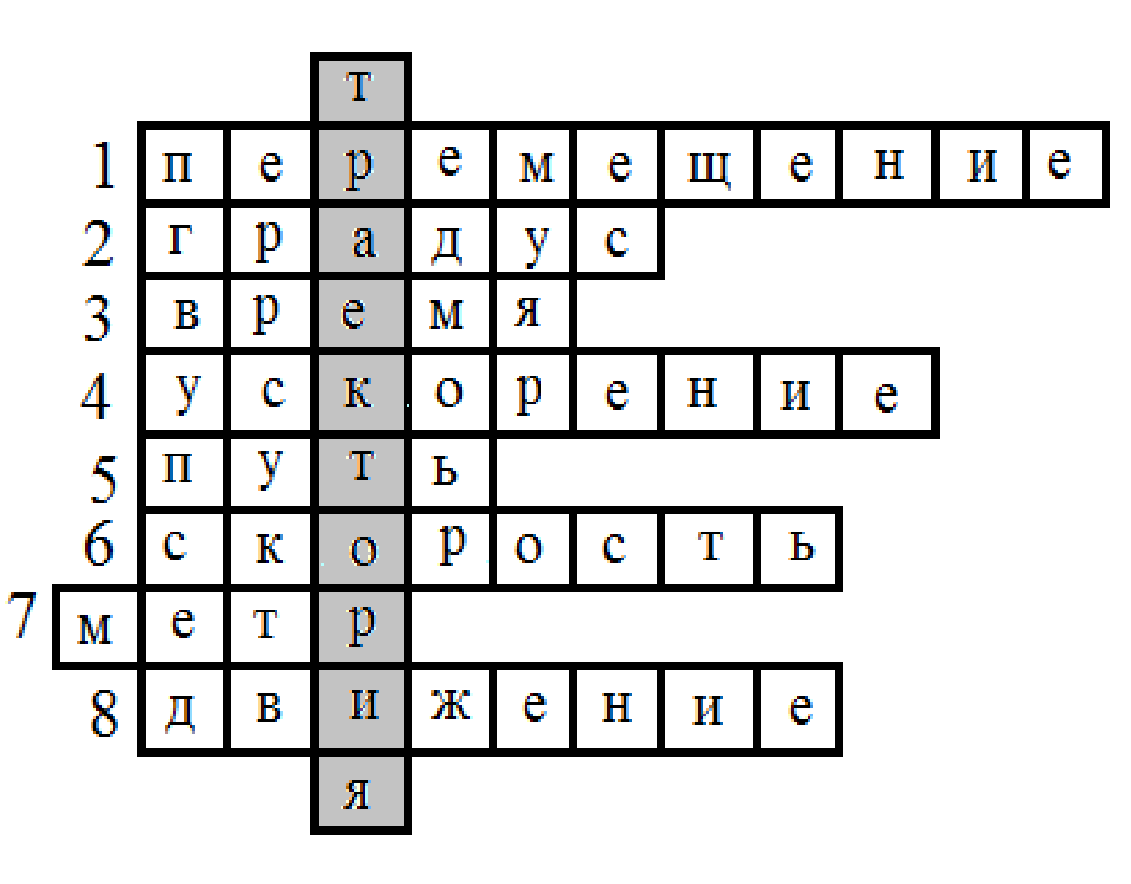 Физическая величина, измеряемая в метрахЕдиница измерения углаФизическая величина, единицами измерения которой служат год, сутки, часФизическая векторная величина, которая характеризует быстроту изменения скоростиДлина траекторииФизическая векторная величина, характеризующая быстроту движенияОсновная единица измерения длины в физикеИзменение положения тела в пространстве с течением времени.Данное задание оценивается методом  взаимооценивания.Приветствие. Проверка присутствующих (отсутствующих). Озвучивание темы. Определение темы урока.Стартер Просмотр учащимися видеоматериалаОтветьте на следующие вопросы:Какие величины могут описывать криволинейное движение?Какое движение осуществляется при прыжке с трамплина?Предлагаю для включения в работу разгадать кроссворд. По одному человеку с парты предлагаем выйти к доске и заполнить сетку кроссворда (которая заранее приготовлена на доске):Физическая величина, измеряемая в метрахЕдиница измерения углаФизическая величина, единицами измерения которой служат год, сутки, часФизическая векторная величина, которая характеризует быстроту изменения скоростиДлина траекторииФизическая векторная величина, характеризующая быстроту движенияОсновная единица измерения длины в физикеИзменение положения тела в пространстве с течением времени.Данное задание оценивается методом  взаимооценивания.Презентация  https://www.youtube.com/watch?v=3pTchSETNYA16-20 мин.21-35 мин.Изучение новой темы:Так как скорость – величина векторная, то она может меняться по модулю и направлению, поэтому ускорение имеет две естественные составляющие: тангенциальную (параллельную вектору скорости) и нормальную (перпендикулярную вектору скорости):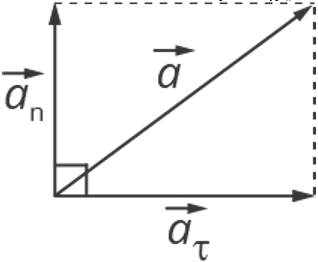 где  – полное ускорение,  – тангенциальное ускорение, - нормальное ускорение.Тангенциальная составляющая ускорения характеризует быстроту изменения величины (модуля) скорости. Тангенциальное ускорение всегда коллинеарно скорости.1) Если тангенциальная составляющая ускорения сонаправлена со скоростью, то движение будет ускоренное: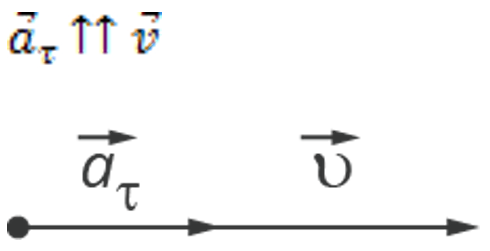 2) Если тангенциальная составляющая ускорения противонаправлена скорости, то движение будет замедленным: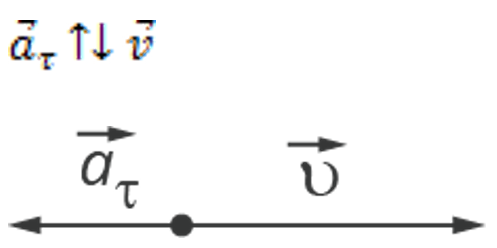 Нормальная составляющая ускорения характеризует быстроту изменения скорости по направлению. Нормальное ускорение всегда перпендикулярно скорости и направлено к центру по радиусу траектории, по которой движется тело: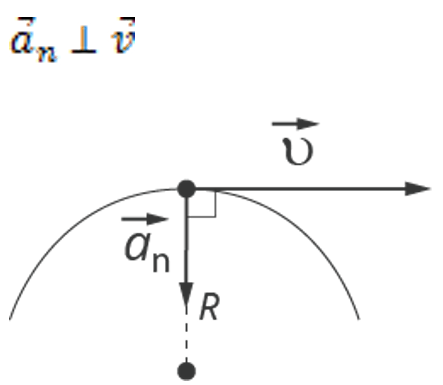 Величина нормального ускорения связана с радиусом траектории и со скоростью движения следующим соотношением: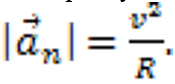 При прямолинейном движении тело имеет только тангенциальное ускорение. Нормальное ускорение отсутствует, так как скорость тела по направлению остаётся неизменной: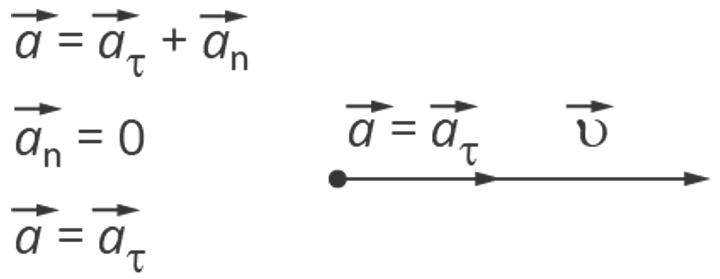 При криволинейном движении, как правило, тело имеет тангенциальную и нормальную составляющую ускорения: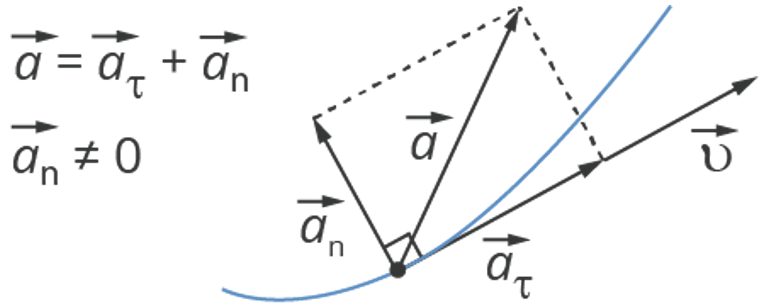 Выполнить задания:1). Учитель может взять ведро, наполовину наполненное водой, привязать веревку и вращать ведро по кругу в вертикальном направлении. Скорость вращения будет достаточно высокой, чтобы вода оставалась в ведре и не выливалась. Какие попытки можно предпринять для того, чтобы вода не выливалась?Какими величинами можно охарактеризовать равномерное движение по окружности?2).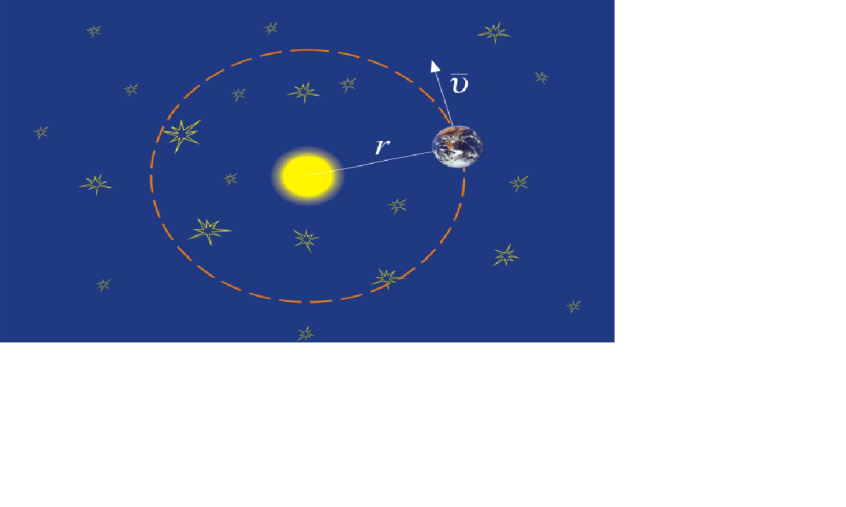 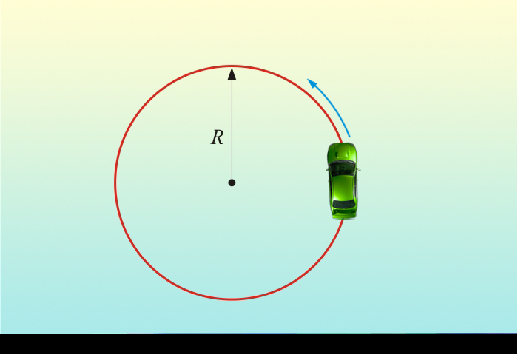 Определить радиус равномерно вращающегося колеса, если скорость точек обода колеса 10м/с, а период вращения составляет 0,25с.Как движение может повлиять на жизненные процессы?Задание PISA: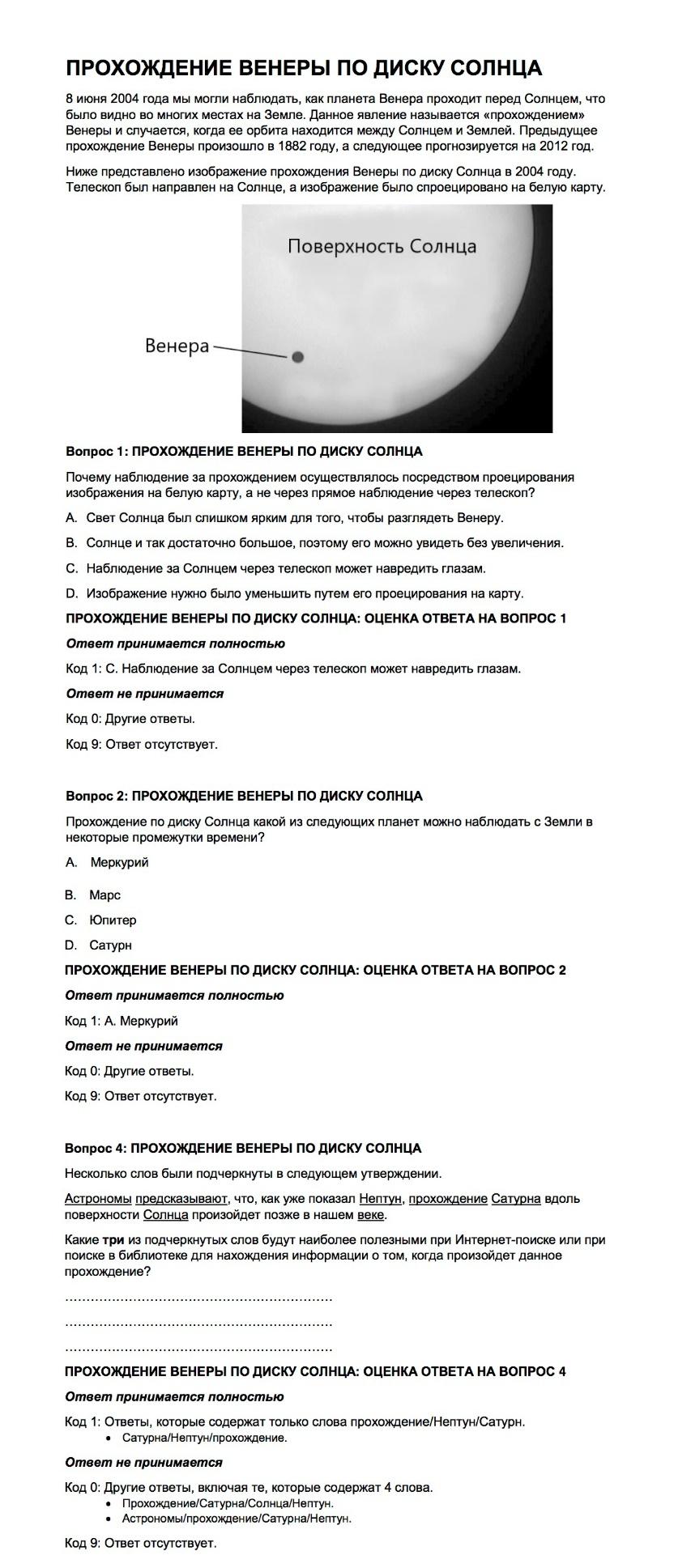 Изучение новой темы:Так как скорость – величина векторная, то она может меняться по модулю и направлению, поэтому ускорение имеет две естественные составляющие: тангенциальную (параллельную вектору скорости) и нормальную (перпендикулярную вектору скорости):где  – полное ускорение,  – тангенциальное ускорение, - нормальное ускорение.Тангенциальная составляющая ускорения характеризует быстроту изменения величины (модуля) скорости. Тангенциальное ускорение всегда коллинеарно скорости.1) Если тангенциальная составляющая ускорения сонаправлена со скоростью, то движение будет ускоренное:2) Если тангенциальная составляющая ускорения противонаправлена скорости, то движение будет замедленным:Нормальная составляющая ускорения характеризует быстроту изменения скорости по направлению. Нормальное ускорение всегда перпендикулярно скорости и направлено к центру по радиусу траектории, по которой движется тело:Величина нормального ускорения связана с радиусом траектории и со скоростью движения следующим соотношением:При прямолинейном движении тело имеет только тангенциальное ускорение. Нормальное ускорение отсутствует, так как скорость тела по направлению остаётся неизменной:При криволинейном движении, как правило, тело имеет тангенциальную и нормальную составляющую ускорения:Выполнить задания:1). Учитель может взять ведро, наполовину наполненное водой, привязать веревку и вращать ведро по кругу в вертикальном направлении. Скорость вращения будет достаточно высокой, чтобы вода оставалась в ведре и не выливалась. Какие попытки можно предпринять для того, чтобы вода не выливалась?Какими величинами можно охарактеризовать равномерное движение по окружности?2).Определить радиус равномерно вращающегося колеса, если скорость точек обода колеса 10м/с, а период вращения составляет 0,25с.Как движение может повлиять на жизненные процессы?Задание PISA:36-40 мин.Домашнее задание:Материальная точка движется по окружности. Когда центростремительное ускорение точки становится равным 3,2 м/с2, угол между вектором полного и центростремительного ускорений равен 60°. Найдите тангенциальное ускорение точки для этого момента времени.Домашнее задание:Материальная точка движется по окружности. Когда центростремительное ускорение точки становится равным 3,2 м/с2, угол между вектором полного и центростремительного ускорений равен 60°. Найдите тангенциальное ускорение точки для этого момента времени.Дифференциация – каким образом вы планируете представить закрепление темы? Как вы планируете озадачивать более сильных учащихся?Дифференциация – каким образом вы планируете представить закрепление темы? Как вы планируете озадачивать более сильных учащихся?Оценивание – как вы планируете проверить обучение учеников?Межпредметные связи. Проверка здоровья и безопасности. Информационно-коммуникационные технологииДифференциация  осуществляется в поддержке учащихся в процессе урока.Вопросы используемы на этапах урока развивают креативное мышление .Дифференциация  осуществляется в поддержке учащихся в процессе урока.Вопросы используемы на этапах урока развивают креативное мышление .Формативное оценивание будет осуществляться на всех этапах урока.Используемые физминутки и активные виды деятельности.Пункты, применяемые из Правил техники безопасности на данном уроке Здоровье сберегающие технологииРефлексия по уроку:Были ли цели урока/цели обучения реалистичными? Все ли учащиеся достигли ЦО?Если нет, то почему?Правильно ли проведена дифференциация на уроке? Выдержаны ли были временные этапы урока? Какие отступления были от плана урока и почему?Рефлексия по уроку:Были ли цели урока/цели обучения реалистичными? Все ли учащиеся достигли ЦО?Если нет, то почему?Правильно ли проведена дифференциация на уроке? Выдержаны ли были временные этапы урока? Какие отступления были от плана урока и почему?Используйте данный раздел для размышлений об уроке. Ответьте на самые важные вопросы о Вашем уроке из левой колонки. Используйте данный раздел для размышлений об уроке. Ответьте на самые важные вопросы о Вашем уроке из левой колонки. Рефлексия по уроку:Были ли цели урока/цели обучения реалистичными? Все ли учащиеся достигли ЦО?Если нет, то почему?Правильно ли проведена дифференциация на уроке? Выдержаны ли были временные этапы урока? Какие отступления были от плана урока и почему?Рефлексия по уроку:Были ли цели урока/цели обучения реалистичными? Все ли учащиеся достигли ЦО?Если нет, то почему?Правильно ли проведена дифференциация на уроке? Выдержаны ли были временные этапы урока? Какие отступления были от плана урока и почему?Общая оценка:Какие два аспекта урока прошли хорошо (подумайте, как о преподавании, так и об обучении)?1:2:Что могло бы способствовать улучшению урока (подумайте, как о преподавании, так и об обучении)?1: 2:Что я выявил(а) за время урока о классе или достижениях/трудностях отдельных?Общая оценка:Какие два аспекта урока прошли хорошо (подумайте, как о преподавании, так и об обучении)?1:2:Что могло бы способствовать улучшению урока (подумайте, как о преподавании, так и об обучении)?1: 2:Что я выявил(а) за время урока о классе или достижениях/трудностях отдельных?Общая оценка:Какие два аспекта урока прошли хорошо (подумайте, как о преподавании, так и об обучении)?1:2:Что могло бы способствовать улучшению урока (подумайте, как о преподавании, так и об обучении)?1: 2:Что я выявил(а) за время урока о классе или достижениях/трудностях отдельных?Общая оценка:Какие два аспекта урока прошли хорошо (подумайте, как о преподавании, так и об обучении)?1:2:Что могло бы способствовать улучшению урока (подумайте, как о преподавании, так и об обучении)?1: 2:Что я выявил(а) за время урока о классе или достижениях/трудностях отдельных?